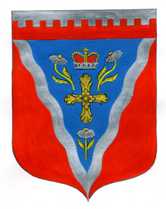 Администрациямуниципального образования Ромашкинское сельское поселениемуниципального образования Приозерский муниципальный район Ленинградской областиП О С Т А Н О В Л Е Н И Е                                                                                                                                                                                                                         от 06 декабря 2016 года                                                                                                    № 280                           Глава администрации                                                                                                              С.В. ТанковИсп. Е.А.Момот, тел. 88137999515Разослано: дело-2, прокуратура-1